Page 1 of  9(To be submitted in 5 copies for each project) 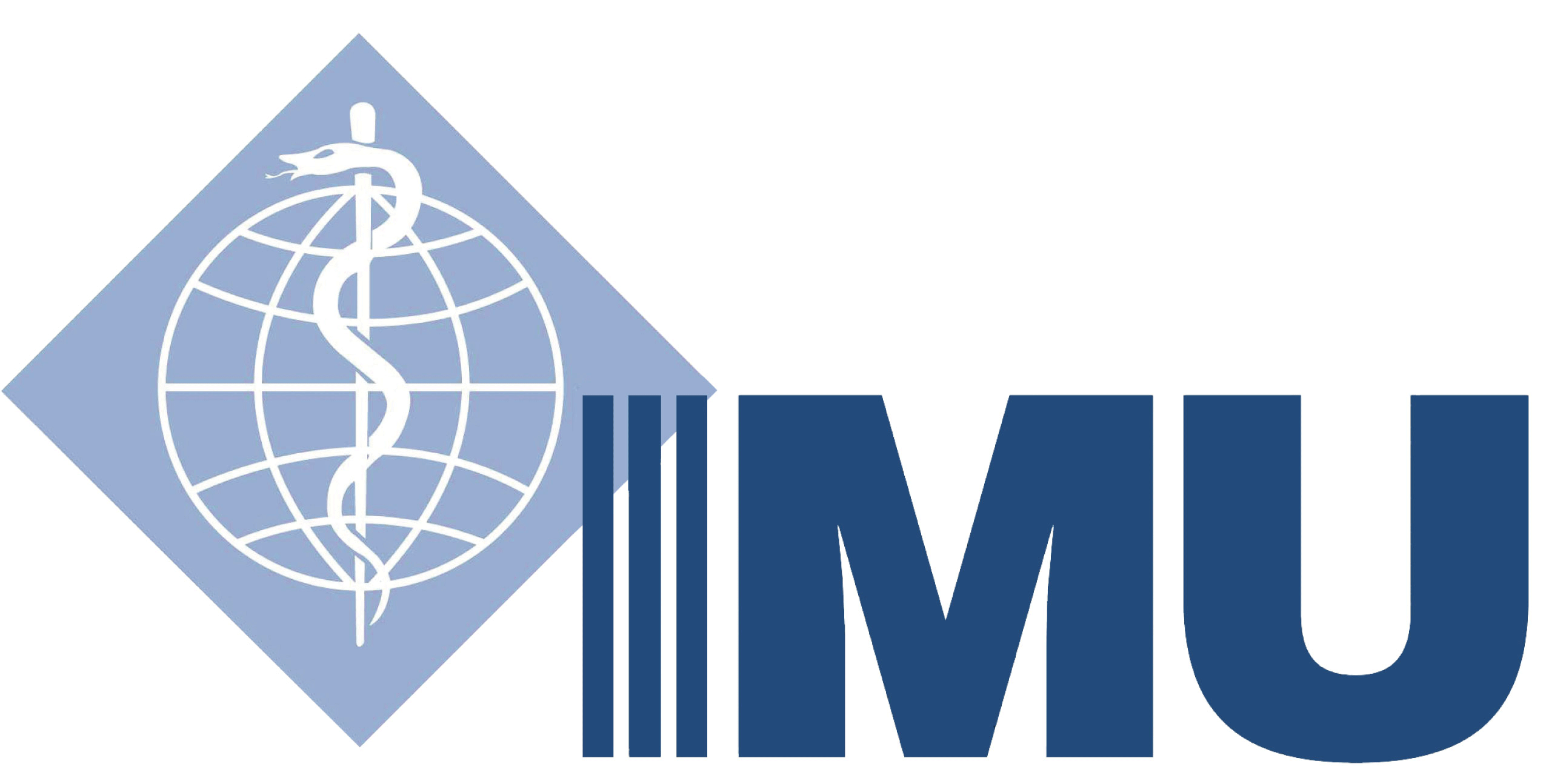 APPLICATION FORM FOR RESEARCH GRANTINTERNATIONAL MEDICAL UNIVERSITYI.     Project IdentificationPage 9 of  9IX.  Biosafety containment level (BSL) and safety measuresDoes this project involve manipulation of an infectious agent(s) (i.e. bacteria, viruses, prions or viroids) or clinical specimens with the potential to contain an infectious agent(s) ?If you have answered yes to the above, state the risk group of the known microorganism(s) or the potential microorganism(s) that you will be manipulating.NOTE : IMU facilities are able to accommodate infectious agents of Risk Groups 1 and 2 only. Please indicate Personal Protective Equipment (PPE) and safety measures that will be utilised for containment.X.  Biosafety Act 2007 and Biosafety Regulations 2010 Compliance1. Does this project involve the contained use or import for contained use of a living modified organism (LMO) other than that exempted in the Biosafety Regulations 2010, First Schedule, Regulation 2 ? (refer L drive, Biosafety) If you have answered yes to 1, you are required to notify the National Biosafety Board (NBB) of your activities. Please fill in :NBB / N / CU / 10 / FORM E : NOTIFICATION FOR CONTAINED USE AND IMPORT FOR CONTAINED USE ACTIVITIES INVOLVING A LIVING MODIFIED ORGANISM (LMO) FOR BIOSAFETY LEVELS 1, 2, 3 AND 4 (refer L drive, Biosafety) 2. Does this project involve the export of a living modified organism (LMO) ?  If you have answered yes to 2, you are required to notify the National Biosafety Board (NBB) of your activities. Please fill in :NBB / N / Ex / 10 / FORM F : NOTIFICATION FOR EXPORT OF LIVING MODIFIED ORGANISM (LMO) (refer L drive, Biosafety) 3.  Does this project involve the release of a living modified organism (LMO) or importation of an LMO that is a higher plant (not for contained use activities) ? If you have answered yes to 3, you are required to request approval from the National Biosafety Board (NBB) for your activities. Please fill in :NBB / A / ER / 10 / FORM A : APPROVAL FOR RELEASE ACTIVITIES OF LIVING MODIFIED ORGANISM (LMO) (RESEARCH AND DEVELOPMENT PURPOSES IN ALL FIELD EXPERIMENTS) OR IMPORTATION OF AN LMO THAT IS A HIGHER PLANT (refer L drive, Biosafety) 4.  Does this project involve the release of a living modified organism (LMO) or importation of an LMO that is other than a higher plant (not for contained use activities) ? If you have answered yes to 4, you are required to request approval from the National Biosafety Board (NBB) for your activities. Please fill in :NBB / A / ER / 10 / FORM B : APPROVAL FOR RELEASE ACTIVITIES OF LIVING MODIIFED ORGANISM (LMO) (RESEARCH AND DEVELOPMENT PURPOSES IN ALL FIELD EXPERIMENTS) OR IMPORTATION OF LMO OTHER THAN HIGHER PLANTS (refer L drive, Biosafety) 5.  Does this project involve the release of a living modified organism (LMO) or importation of an LMO that is a higher plant and product of such an organism ?  If you have answered yes to 5, you are required to request approval from the National Biosafety Board (NBB) for your activities. Please fill in :NBB/A/ER/10/FORM C : APPROVAL FOR RELEASE ACTIVITIES (SECOND SCHEDULE 2-6) OR IMPORTATION OF LIVING MODIFIED ORGANISM (LMO) THAT IS A HIGHER PLANT AND PRODUCT OF SUCH ORGANISM (refer L drive, Biosafety) 6.  Does this project involve the release of a living modified organism (LMO) or importation of an LMO that is other than a higher plant and product of such an organism ?  If you have answered yes to 6, you are required to request approval from the National Biosafety Board (NBB) for your activities. Please fill in :NBB/A/ER/10/FORM D : APPROVAL FOR RELEASE ACTIVITIES (SECOND SCHEDULE 2-6) OF LIVING MODIFIED ORGANISM (LMO) OTHER THAN A HIGHER PLANT AND PRODUCT OF SUCH ORGANISM (refer L drive, Biosafety) NOTE that if NBB/N/CU/10/FORM E,  NBB/N/Ex/10/FORM F,  NBB/A/ER/10/FORM A, NBB/A/ER/10/ FORM B, NBB/A/ER/10/FORM C or NBB/A/ER/10/FORM D are submitted along with this research proposal application form to the IMU Research & Ethics Committee,  these NBB forms will be submitted by the IMU Research & Ethics Committee to the IMU Institutional Biosafety Committee (IBC) for review. If the project is approved by the IMU Research & Ethics Committee and the NBB forms have been completely and correctly filled in, the NBB forms will be submitted by the IMU IBC (on behalf of the applicant) to the NBB for review.In the case of notification to the NBB for the contained use or import for contained use of a living modified organism (LMO) (other than that exempted in the Biosafety Regulations 2010), or the export of a living modified organism (LMO), upon receipt of the completed NBB forms, the NBB will issue an acknowledgement which will be conveyed to the applicant via the IMU IBC. The applicant may then commence with activities. In parallel, the NBB will refer the application to the Genetic Modification Advisory Committee (GMAC) and other government agencies for assessment. A decision will be made i.e. no order / cessation order / impose terms / rectification order / other orders, within 90 days of notification to the NBB. The decision will be communicated to the applicant via the IMU IBC.In the case of application to the NBB for release of a living modified organism (LMO) or importation of an LMO that is a higher plant (not for contained use activities), or release of a living modified organism (LMO) or importation of an LMO that is other than a higher plant (not for contained use activities), or release of a living modified organism (LMO) or importation of an LMO that is a higher plant and product of such an organism, or release of a living modified organism (LMO) or importation of an LMO that is other than a higher plant and product of such an organism, upon receipt of the completed NBB forms, the NBB will refer the application to the Genetic Modification Advisory Committee (GMAC), other government agencies and the public for assessment. A decision will be made i.e. approval / impose terms / rectification order / other orders, within 180 days of notification to the NBB. The decision will be communicated to the applicant via the IMU IBC. Activities may commence only upon receiving the Certificate of Approval from the NBB. Note that applications for release activities are subject to fees (Biosafety Regulations 2010 Third Schedule Regulation 4, L drive, Biosafety).Guidelines:Type of researchThe definitions of the terms Scientific Research, Technology Development and Product/ Process Development are based on those of the OECD Frascati Manual.Scientific research (fundamental research) is experimental or theoretical work undertaken primarily to acquire new knowledge of the underlying foundation of phenomena and observable facts, without any particular application or use in view.Technology development (applied research) is also original investigation undertaken in order to acquire new knowledge. It is, however, directed primarily towards a specific practical aim or objective.Product/ process development (experimental development) is systematic work drawing on existing knowledge gained from research and practical experience that is directed to producing new materials, products or devices, to installing new processes, systems and services, or to improving substantially those already produced or installed.Social/ policy research: Original investigation undertaken in order to acquire new knowledge in the area of social sciences and public policy.Outputs Expected from the ProjectProject outputs reflect the direct benefits of the project. These benefits vary amongst the different types of research.For scientific research (fundamental research) projects please use the following list of outputs:AlgorithmStructureDataOther (please specify)For technology development (applied research) projects please use the following list of outputs:Method/ techniqueDemonstrator/ prototypeOther (please specify)For product/ process development (design and engineering) projects please use the following list of outputs:New/ improved product/ deviceNew/ improved processNew/ improved softwareNew/ improved materialNew/ improved serviceOthers (please specify)For social research  projects please use the following list of outputsMeasurementPolicy recommendationOther (please specify)For public policy research  projects use the following list of outputs:Technical policy adviceContribution of a code of practiceTools to help with enforcementContribution to standards definitionOther (Please specify*Guidelines for the applications of R&D Funding under IRPA RM7Attachment (A)Project Title:Name of Principal Investigator:IMU/SOP/PGSR/02 [Appendix 1]PGSR/Management of Research ProjectsA. Project Title (Please indicate the title of the project; the title should be short and concise)B. Project Leader (Name& Department)Name			:Title			:Department/ Section	:                                               Date						Signature   Protected Time Required: Yes / No   IMU-Research Lab Bench Space Required: Yes / No   [If ‘Yes’ please fill in the Appendix 2(a)] Date                                                                            SignatureC.	Key words (Please provide a maximum of 5 key words that describe the research of the project.  The key words will be incorporated in a database on Malaysian research) II.     Objectives of the Project  and HypothesisPage 2 of  9A1.	Specific objective of the project (Please describe the measurable objectives of the project and define the expected results.  Use results-oriented wording with verbs such as "to define ...", "to determine ...", "to identify ...")A2.   Research hypothesis of projectA1.	Specific objective of the project (Please describe the measurable objectives of the project and define the expected results.  Use results-oriented wording with verbs such as "to define ...", "to determine ...", "to identify ...")A2.   Research hypothesis of projectA1.	Specific objective of the project (Please describe the measurable objectives of the project and define the expected results.  Use results-oriented wording with verbs such as "to define ...", "to determine ...", "to identify ...")A2.   Research hypothesis of projectA1.	Specific objective of the project (Please describe the measurable objectives of the project and define the expected results.  Use results-oriented wording with verbs such as "to define ...", "to determine ...", "to identify ...")A2.   Research hypothesis of projectA1.	Specific objective of the project (Please describe the measurable objectives of the project and define the expected results.  Use results-oriented wording with verbs such as "to define ...", "to determine ...", "to identify ...")A2.   Research hypothesis of projectA1.	Specific objective of the project (Please describe the measurable objectives of the project and define the expected results.  Use results-oriented wording with verbs such as "to define ...", "to determine ...", "to identify ...")A2.   Research hypothesis of projectA1.	Specific objective of the project (Please describe the measurable objectives of the project and define the expected results.  Use results-oriented wording with verbs such as "to define ...", "to determine ...", "to identify ...")A2.   Research hypothesis of projectA1.	Specific objective of the project (Please describe the measurable objectives of the project and define the expected results.  Use results-oriented wording with verbs such as "to define ...", "to determine ...", "to identify ...")A2.   Research hypothesis of projectA1.	Specific objective of the project (Please describe the measurable objectives of the project and define the expected results.  Use results-oriented wording with verbs such as "to define ...", "to determine ...", "to identify ...")A2.   Research hypothesis of projectA1.	Specific objective of the project (Please describe the measurable objectives of the project and define the expected results.  Use results-oriented wording with verbs such as "to define ...", "to determine ...", "to identify ...")A2.   Research hypothesis of projectA1.	Specific objective of the project (Please describe the measurable objectives of the project and define the expected results.  Use results-oriented wording with verbs such as "to define ...", "to determine ...", "to identify ...")A2.   Research hypothesis of projectA1.	Specific objective of the project (Please describe the measurable objectives of the project and define the expected results.  Use results-oriented wording with verbs such as "to define ...", "to determine ...", "to identify ...")A2.   Research hypothesis of projectB.	Research background of the project (Please indicate if the project is new, modified or extended.  Give a summary   of your literature review to indicate the originality of the proposed research, and describe related research to assist in 	assessing the research rationale and the potential for success)B.	Research background of the project (Please indicate if the project is new, modified or extended.  Give a summary   of your literature review to indicate the originality of the proposed research, and describe related research to assist in 	assessing the research rationale and the potential for success)B.	Research background of the project (Please indicate if the project is new, modified or extended.  Give a summary   of your literature review to indicate the originality of the proposed research, and describe related research to assist in 	assessing the research rationale and the potential for success)B.	Research background of the project (Please indicate if the project is new, modified or extended.  Give a summary   of your literature review to indicate the originality of the proposed research, and describe related research to assist in 	assessing the research rationale and the potential for success)B.	Research background of the project (Please indicate if the project is new, modified or extended.  Give a summary   of your literature review to indicate the originality of the proposed research, and describe related research to assist in 	assessing the research rationale and the potential for success)B.	Research background of the project (Please indicate if the project is new, modified or extended.  Give a summary   of your literature review to indicate the originality of the proposed research, and describe related research to assist in 	assessing the research rationale and the potential for success)B.	Research background of the project (Please indicate if the project is new, modified or extended.  Give a summary   of your literature review to indicate the originality of the proposed research, and describe related research to assist in 	assessing the research rationale and the potential for success)B.	Research background of the project (Please indicate if the project is new, modified or extended.  Give a summary   of your literature review to indicate the originality of the proposed research, and describe related research to assist in 	assessing the research rationale and the potential for success)B.	Research background of the project (Please indicate if the project is new, modified or extended.  Give a summary   of your literature review to indicate the originality of the proposed research, and describe related research to assist in 	assessing the research rationale and the potential for success)B.	Research background of the project (Please indicate if the project is new, modified or extended.  Give a summary   of your literature review to indicate the originality of the proposed research, and describe related research to assist in 	assessing the research rationale and the potential for success)B.	Research background of the project (Please indicate if the project is new, modified or extended.  Give a summary   of your literature review to indicate the originality of the proposed research, and describe related research to assist in 	assessing the research rationale and the potential for success)B.	Research background of the project (Please indicate if the project is new, modified or extended.  Give a summary   of your literature review to indicate the originality of the proposed research, and describe related research to assist in 	assessing the research rationale and the potential for success)	Project status (please indicate)	Project status (please indicate)	Project status (please indicate)	Project status (please indicate)	Project status (please indicate)NewModification toExtension ofExtension ofprevious projectexisting projectexisting project	Literature review summary	Related research	Literature review summary	Related research	Literature review summary	Related research	Literature review summary	Related research	Literature review summary	Related research	Literature review summary	Related research	Literature review summary	Related research	Literature review summary	Related research	Literature review summary	Related research	Literature review summary	Related researchC.	Type of research (Please indicate the type of research, one only; see definition of terms in the Guidelines)C.	Type of research (Please indicate the type of research, one only; see definition of terms in the Guidelines)C.	Type of research (Please indicate the type of research, one only; see definition of terms in the Guidelines)C.	Type of research (Please indicate the type of research, one only; see definition of terms in the Guidelines)C.	Type of research (Please indicate the type of research, one only; see definition of terms in the Guidelines)C.	Type of research (Please indicate the type of research, one only; see definition of terms in the Guidelines)C.	Type of research (Please indicate the type of research, one only; see definition of terms in the Guidelines)C.	Type of research (Please indicate the type of research, one only; see definition of terms in the Guidelines)C.	Type of research (Please indicate the type of research, one only; see definition of terms in the Guidelines)C.	Type of research (Please indicate the type of research, one only; see definition of terms in the Guidelines)C.	Type of research (Please indicate the type of research, one only; see definition of terms in the Guidelines)C.	Type of research (Please indicate the type of research, one only; see definition of terms in the Guidelines)1.Scientific research (fundamental research)Scientific research (fundamental research)Scientific research (fundamental research)Scientific research (fundamental research)Scientific research (fundamental research)Scientific research (fundamental research)Scientific research (fundamental research)2.Technology development (applied research)Technology development (applied research)Technology development (applied research)Technology development (applied research)Technology development (applied research)Technology development (applied research)Technology development (applied research)3.Product/process development (design end engineering)Product/process development (design end engineering)Product/process development (design end engineering)Product/process development (design end engineering)Product/process development (design end engineering)Product/process development (design end engineering)Product/process development (design end engineering)4.Social/policy researchSocial/policy researchSocial/policy researchSocial/policy researchSocial/policy researchSocial/policy researchSocial/policy researchIII.    Benefits of the ProjectPage 3 of  9A.	Outputs expected from the project (Please refer to the list of outputs in the Guidelines and give further details) IV.    Project TeamNameOrganisation/Dept/SectionProject Leader (Please provide name)Researchers (Please provide names or numbers of researchers)Support Staff (Please indicate how many)Contract Staff (Please indicate how many)Research ApproachResearch ApproachResearch ApproachResearch ApproachResearch ApproachPage 4 of  9Page 4 of  9Page 4 of  9Page 4 of  9A.	Research methodology (Please describe the research methodology to be followed. Identify specialised 
equipment, facilities and infrastructure which are required for the project, and indicate which are new)A.	Research methodology (Please describe the research methodology to be followed. Identify specialised 
equipment, facilities and infrastructure which are required for the project, and indicate which are new)A.	Research methodology (Please describe the research methodology to be followed. Identify specialised 
equipment, facilities and infrastructure which are required for the project, and indicate which are new)A.	Research methodology (Please describe the research methodology to be followed. Identify specialised 
equipment, facilities and infrastructure which are required for the project, and indicate which are new)A.	Research methodology (Please describe the research methodology to be followed. Identify specialised 
equipment, facilities and infrastructure which are required for the project, and indicate which are new)A.	Research methodology (Please describe the research methodology to be followed. Identify specialised 
equipment, facilities and infrastructure which are required for the project, and indicate which are new)A.	Research methodology (Please describe the research methodology to be followed. Identify specialised 
equipment, facilities and infrastructure which are required for the project, and indicate which are new)A.	Research methodology (Please describe the research methodology to be followed. Identify specialised 
equipment, facilities and infrastructure which are required for the project, and indicate which are new)A.	Research methodology (Please describe the research methodology to be followed. Identify specialised 
equipment, facilities and infrastructure which are required for the project, and indicate which are new)B.	Project activities (Please list and describe the main project activities, including those associated with the transfer of the research results to customers/beneficiaries.  The timing and duration of these activities are to be shown in the Gantt chart
in Form VI)B.	Project activities (Please list and describe the main project activities, including those associated with the transfer of the research results to customers/beneficiaries.  The timing and duration of these activities are to be shown in the Gantt chart
in Form VI)B.	Project activities (Please list and describe the main project activities, including those associated with the transfer of the research results to customers/beneficiaries.  The timing and duration of these activities are to be shown in the Gantt chart
in Form VI)B.	Project activities (Please list and describe the main project activities, including those associated with the transfer of the research results to customers/beneficiaries.  The timing and duration of these activities are to be shown in the Gantt chart
in Form VI)B.	Project activities (Please list and describe the main project activities, including those associated with the transfer of the research results to customers/beneficiaries.  The timing and duration of these activities are to be shown in the Gantt chart
in Form VI)B.	Project activities (Please list and describe the main project activities, including those associated with the transfer of the research results to customers/beneficiaries.  The timing and duration of these activities are to be shown in the Gantt chart
in Form VI)B.	Project activities (Please list and describe the main project activities, including those associated with the transfer of the research results to customers/beneficiaries.  The timing and duration of these activities are to be shown in the Gantt chart
in Form VI)B.	Project activities (Please list and describe the main project activities, including those associated with the transfer of the research results to customers/beneficiaries.  The timing and duration of these activities are to be shown in the Gantt chart
in Form VI)B.	Project activities (Please list and describe the main project activities, including those associated with the transfer of the research results to customers/beneficiaries.  The timing and duration of these activities are to be shown in the Gantt chart
in Form VI)Page 5 of  9Page 5 of  9Page 5 of  9Page 5 of  9Page 5 of  9Page 5 of  9Page 5 of  9Page 5 of  9Page 5 of  9C.	Key milestones (Please list and describe the principal milestones of the project.  The timing of milestones is to be shown in the Gantt chart on Form VI.  A key milestone is reached when a significant phase in the project is concluded, e.g. completion of test, review, commissioning of equipment, etc)C.	Key milestones (Please list and describe the principal milestones of the project.  The timing of milestones is to be shown in the Gantt chart on Form VI.  A key milestone is reached when a significant phase in the project is concluded, e.g. completion of test, review, commissioning of equipment, etc)C.	Key milestones (Please list and describe the principal milestones of the project.  The timing of milestones is to be shown in the Gantt chart on Form VI.  A key milestone is reached when a significant phase in the project is concluded, e.g. completion of test, review, commissioning of equipment, etc)C.	Key milestones (Please list and describe the principal milestones of the project.  The timing of milestones is to be shown in the Gantt chart on Form VI.  A key milestone is reached when a significant phase in the project is concluded, e.g. completion of test, review, commissioning of equipment, etc)C.	Key milestones (Please list and describe the principal milestones of the project.  The timing of milestones is to be shown in the Gantt chart on Form VI.  A key milestone is reached when a significant phase in the project is concluded, e.g. completion of test, review, commissioning of equipment, etc)C.	Key milestones (Please list and describe the principal milestones of the project.  The timing of milestones is to be shown in the Gantt chart on Form VI.  A key milestone is reached when a significant phase in the project is concluded, e.g. completion of test, review, commissioning of equipment, etc)C.	Key milestones (Please list and describe the principal milestones of the project.  The timing of milestones is to be shown in the Gantt chart on Form VI.  A key milestone is reached when a significant phase in the project is concluded, e.g. completion of test, review, commissioning of equipment, etc)C.	Key milestones (Please list and describe the principal milestones of the project.  The timing of milestones is to be shown in the Gantt chart on Form VI.  A key milestone is reached when a significant phase in the project is concluded, e.g. completion of test, review, commissioning of equipment, etc)C.	Key milestones (Please list and describe the principal milestones of the project.  The timing of milestones is to be shown in the Gantt chart on Form VI.  A key milestone is reached when a significant phase in the project is concluded, e.g. completion of test, review, commissioning of equipment, etc)D.	Risks of the project (Please describe factors the that may cause delays in, or prevent implementation of, the project as     proposed above; estimate the degree of risk)D.	Risks of the project (Please describe factors the that may cause delays in, or prevent implementation of, the project as     proposed above; estimate the degree of risk)D.	Risks of the project (Please describe factors the that may cause delays in, or prevent implementation of, the project as     proposed above; estimate the degree of risk)D.	Risks of the project (Please describe factors the that may cause delays in, or prevent implementation of, the project as     proposed above; estimate the degree of risk)D.	Risks of the project (Please describe factors the that may cause delays in, or prevent implementation of, the project as     proposed above; estimate the degree of risk)D.	Risks of the project (Please describe factors the that may cause delays in, or prevent implementation of, the project as     proposed above; estimate the degree of risk)D.	Risks of the project (Please describe factors the that may cause delays in, or prevent implementation of, the project as     proposed above; estimate the degree of risk)D.	Risks of the project (Please describe factors the that may cause delays in, or prevent implementation of, the project as     proposed above; estimate the degree of risk)D.	Risks of the project (Please describe factors the that may cause delays in, or prevent implementation of, the project as     proposed above; estimate the degree of risk)	Factors:	Low	Medium	High	Low	Medium	High	Low	Medium	High	Low	Medium	High	Low	Medium	High	Low	Medium	High	Low	Medium	High	Low	Medium	High	Low	Medium	High	Technical risk:	Timing risk:	Budget risk:E.	Duration (State the planned starting date of the project and the duration, in months and expected completion date to complete this project; technology transfer activities should be excluded from elapsed time)	Starting date:	Expected Completion Date/Duration:E.	Duration (State the planned starting date of the project and the duration, in months and expected completion date to complete this project; technology transfer activities should be excluded from elapsed time)	Starting date:	Expected Completion Date/Duration:E.	Duration (State the planned starting date of the project and the duration, in months and expected completion date to complete this project; technology transfer activities should be excluded from elapsed time)	Starting date:	Expected Completion Date/Duration:E.	Duration (State the planned starting date of the project and the duration, in months and expected completion date to complete this project; technology transfer activities should be excluded from elapsed time)	Starting date:	Expected Completion Date/Duration:E.	Duration (State the planned starting date of the project and the duration, in months and expected completion date to complete this project; technology transfer activities should be excluded from elapsed time)	Starting date:	Expected Completion Date/Duration:E.	Duration (State the planned starting date of the project and the duration, in months and expected completion date to complete this project; technology transfer activities should be excluded from elapsed time)	Starting date:	Expected Completion Date/Duration:E.	Duration (State the planned starting date of the project and the duration, in months and expected completion date to complete this project; technology transfer activities should be excluded from elapsed time)	Starting date:	Expected Completion Date/Duration:E.	Duration (State the planned starting date of the project and the duration, in months and expected completion date to complete this project; technology transfer activities should be excluded from elapsed time)	Starting date:	Expected Completion Date/Duration:E.	Duration (State the planned starting date of the project and the duration, in months and expected completion date to complete this project; technology transfer activities should be excluded from elapsed time)	Starting date:	Expected Completion Date/Duration:200_200_200_200_200_200_200_200_200_200_200_200_200_200_200_200_200_200_200_200_200_200_200_200_200_200_200_200_200_200_Research ActivitiesJFMAMJJASONDJFMAMJJASONDS1S2S1S2S1S2Application to research committeeInitiation of the researchStudents record interview videosStudents self-assess and peer  assessmentAssessment of videos by FacultyAnalysis of DataCompletion of ResearchApplication of the results to the students learning – to review continue usage of peer assessment-Technology Transfer Activities(if applicable)FORM VIPage 6 of  9VII.    Project CostsPage 7 of  9A.	Staff costs (Please include the yearly staff costs of the project.  Numbers in parentheses refer to expense codes)A.	Staff costs (Please include the yearly staff costs of the project.  Numbers in parentheses refer to expense codes)A.	Staff costs (Please include the yearly staff costs of the project.  Numbers in parentheses refer to expense codes)A.	Staff costs (Please include the yearly staff costs of the project.  Numbers in parentheses refer to expense codes)A.	Staff costs (Please include the yearly staff costs of the project.  Numbers in parentheses refer to expense codes)A.	Staff costs (Please include the yearly staff costs of the project.  Numbers in parentheses refer to expense codes)A.	Staff costs (Please include the yearly staff costs of the project.  Numbers in parentheses refer to expense codes)A.	Staff costs (Please include the yearly staff costs of the project.  Numbers in parentheses refer to expense codes)A.	Staff costs (Please include the yearly staff costs of the project.  Numbers in parentheses refer to expense codes)A.	Staff costs (Please include the yearly staff costs of the project.  Numbers in parentheses refer to expense codes)A.	Staff costs (Please include the yearly staff costs of the project.  Numbers in parentheses refer to expense codes)A.	Staff costs (Please include the yearly staff costs of the project.  Numbers in parentheses refer to expense codes)A.	Staff costs (Please include the yearly staff costs of the project.  Numbers in parentheses refer to expense codes)A.	Staff costs (Please include the yearly staff costs of the project.  Numbers in parentheses refer to expense codes)A.	Staff costs (Please include the yearly staff costs of the project.  Numbers in parentheses refer to expense codes)Staff CategoryStaff CategoryStaff CategoryTotal RM                              Total RM                              Year 1Year 1Year 1Year 1Year 1Year 1Year 2Year 3	Salaried personnel
(11000)	Temporary and contract personnel
(J 400)	Salaried personnel
(11000)	Temporary and contract personnel
(J 400)	Salaried personnel
(11000)	Temporary and contract personnel
(J 400)Sub-total staff costsSub-total staff costsSub-total staff costsB.	Direct project expenses (Please include the yearly direct expenses of the project.  Numbers in parentheses refer to expense codes)B.	Direct project expenses (Please include the yearly direct expenses of the project.  Numbers in parentheses refer to expense codes)B.	Direct project expenses (Please include the yearly direct expenses of the project.  Numbers in parentheses refer to expense codes)B.	Direct project expenses (Please include the yearly direct expenses of the project.  Numbers in parentheses refer to expense codes)B.	Direct project expenses (Please include the yearly direct expenses of the project.  Numbers in parentheses refer to expense codes)B.	Direct project expenses (Please include the yearly direct expenses of the project.  Numbers in parentheses refer to expense codes)B.	Direct project expenses (Please include the yearly direct expenses of the project.  Numbers in parentheses refer to expense codes)B.	Direct project expenses (Please include the yearly direct expenses of the project.  Numbers in parentheses refer to expense codes)B.	Direct project expenses (Please include the yearly direct expenses of the project.  Numbers in parentheses refer to expense codes)B.	Direct project expenses (Please include the yearly direct expenses of the project.  Numbers in parentheses refer to expense codes)B.	Direct project expenses (Please include the yearly direct expenses of the project.  Numbers in parentheses refer to expense codes)B.	Direct project expenses (Please include the yearly direct expenses of the project.  Numbers in parentheses refer to expense codes)B.	Direct project expenses (Please include the yearly direct expenses of the project.  Numbers in parentheses refer to expense codes)B.	Direct project expenses (Please include the yearly direct expenses of the project.  Numbers in parentheses refer to expense codes)B.	Direct project expenses (Please include the yearly direct expenses of the project.  Numbers in parentheses refer to expense codes)Expense CategoryExpense CategoryExpense CategoryTotal RMTotal RMYear 1200_Year 1200_Year 1200_Year 1200_Year 1200_Year 1200_Year 2200_Year 3200_	Travel and transportation
(J 500)	Rentals
(J 600)	Research materials and supplies
(J 700)	Minor modifications and repairs
(J 800)	Special services
(J 900)	Special equipment and accessories
(J 1000)	Travel and transportation
(J 500)	Rentals
(J 600)	Research materials and supplies
(J 700)	Minor modifications and repairs
(J 800)	Special services
(J 900)	Special equipment and accessories
(J 1000)	Travel and transportation
(J 500)	Rentals
(J 600)	Research materials and supplies
(J 700)	Minor modifications and repairs
(J 800)	Special services
(J 900)	Special equipment and accessories
(J 1000)500500Sub-total direct expensesSub-total direct expensesSub-total direct expensesC.	Total cost (Please add the sub-totals of A and B)C.	Total cost (Please add the sub-totals of A and B)C.	Total cost (Please add the sub-totals of A and B)C.	Total cost (Please add the sub-totals of A and B)C.	Total cost (Please add the sub-totals of A and B)C.	Total cost (Please add the sub-totals of A and B)C.	Total cost (Please add the sub-totals of A and B)C.	Total cost (Please add the sub-totals of A and B)C.	Total cost (Please add the sub-totals of A and B)C.	Total cost (Please add the sub-totals of A and B)C.	Total cost (Please add the sub-totals of A and B)C.	Total cost (Please add the sub-totals of A and B)C.	Total cost (Please add the sub-totals of A and B)C.	Total cost (Please add the sub-totals of A and B)C.	Total cost (Please add the sub-totals of A and B)RM   500RM   500RM   500RM   500RM   500RM   500VIII.   Expenses Estimation VIII.   Expenses Estimation VIII.   Expenses Estimation VIII.   Expenses Estimation VIII.   Expenses Estimation VIII.   Expenses Estimation VIII.   Expenses Estimation VIII.   Expenses Estimation VIII.   Expenses Estimation Page 8 of  9Page 8 of  9Page 8 of  9Page 8 of  9Page 8 of  9Page 8 of  9Special Equipment and Accessories (Please describe and provide justification for major purchases)1.	Description:2.	Justification:3.	Estimated Cost:Special Equipment and Accessories (Please describe and provide justification for major purchases)1.	Description:2.	Justification:3.	Estimated Cost:Special Equipment and Accessories (Please describe and provide justification for major purchases)1.	Description:2.	Justification:3.	Estimated Cost:Special Equipment and Accessories (Please describe and provide justification for major purchases)1.	Description:2.	Justification:3.	Estimated Cost:Special Equipment and Accessories (Please describe and provide justification for major purchases)1.	Description:2.	Justification:3.	Estimated Cost:Special Equipment and Accessories (Please describe and provide justification for major purchases)1.	Description:2.	Justification:3.	Estimated Cost:Special Equipment and Accessories (Please describe and provide justification for major purchases)1.	Description:2.	Justification:3.	Estimated Cost:Special Equipment and Accessories (Please describe and provide justification for major purchases)1.	Description:2.	Justification:3.	Estimated Cost:Special Equipment and Accessories (Please describe and provide justification for major purchases)1.	Description:2.	Justification:3.	Estimated Cost:Special Equipment and Accessories (Please describe and provide justification for major purchases)1.	Description:2.	Justification:3.	Estimated Cost:Special Equipment and Accessories (Please describe and provide justification for major purchases)1.	Description:2.	Justification:3.	Estimated Cost:Special Equipment and Accessories (Please describe and provide justification for major purchases)1.	Description:2.	Justification:3.	Estimated Cost:Special Equipment and Accessories (Please describe and provide justification for major purchases)1.	Description:2.	Justification:3.	Estimated Cost:Special Equipment and Accessories (Please describe and provide justification for major purchases)1.	Description:2.	Justification:3.	Estimated Cost:Special Equipment and Accessories (Please describe and provide justification for major purchases)1.	Description:2.	Justification:3.	Estimated Cost:Special Equipment and Accessories  (Please describe and provide justification for major purchases )1.	Description:2.	Justification:3.	Estimated Cost:Special Equipment and Accessories  (Please describe and provide justification for major purchases )1.	Description:2.	Justification:3.	Estimated Cost:Special Equipment and Accessories  (Please describe and provide justification for major purchases )1.	Description:2.	Justification:3.	Estimated Cost:Special Equipment and Accessories  (Please describe and provide justification for major purchases )1.	Description:2.	Justification:3.	Estimated Cost:Special Equipment and Accessories  (Please describe and provide justification for major purchases )1.	Description:2.	Justification:3.	Estimated Cost:Special Equipment and Accessories  (Please describe and provide justification for major purchases )1.	Description:2.	Justification:3.	Estimated Cost:Special Equipment and Accessories  (Please describe and provide justification for major purchases )1.	Description:2.	Justification:3.	Estimated Cost:Special Equipment and Accessories  (Please describe and provide justification for major purchases )1.	Description:2.	Justification:3.	Estimated Cost:Special Equipment and Accessories  (Please describe and provide justification for major purchases )1.	Description:2.	Justification:3.	Estimated Cost:Special Equipment and Accessories  (Please describe and provide justification for major purchases )1.	Description:2.	Justification:3.	Estimated Cost:Special Equipment and Accessories  (Please describe and provide justification for major purchases )1.	Description:2.	Justification:3.	Estimated Cost:Special Equipment and Accessories  (Please describe and provide justification for major purchases )1.	Description:2.	Justification:3.	Estimated Cost:Special Equipment and Accessories  (Please describe and provide justification for major purchases )1.	Description:2.	Justification:3.	Estimated Cost:Special Equipment and Accessories  (Please describe and provide justification for major purchases )1.	Description:2.	Justification:3.	Estimated Cost:Special Equipment and Accessories  (Please describe and provide justification for major purchases )1.	Description:2.	Justification:3.	Estimated Cost:Special Equipment and Accessories (Please describe and provide justification for major purchases)1.	Description:2.	Justification:3.	Estimated Cost:Special Equipment and Accessories (Please describe and provide justification for major purchases)1.	Description:2.	Justification:3.	Estimated Cost:Special Equipment and Accessories (Please describe and provide justification for major purchases)1.	Description:2.	Justification:3.	Estimated Cost:Special Equipment and Accessories (Please describe and provide justification for major purchases)1.	Description:2.	Justification:3.	Estimated Cost:Special Equipment and Accessories (Please describe and provide justification for major purchases)1.	Description:2.	Justification:3.	Estimated Cost:Special Equipment and Accessories (Please describe and provide justification for major purchases)1.	Description:2.	Justification:3.	Estimated Cost:Special Equipment and Accessories (Please describe and provide justification for major purchases)1.	Description:2.	Justification:3.	Estimated Cost:Special Equipment and Accessories (Please describe and provide justification for major purchases)1.	Description:2.	Justification:3.	Estimated Cost:Special Equipment and Accessories (Please describe and provide justification for major purchases)1.	Description:2.	Justification:3.	Estimated Cost:Special Equipment and Accessories (Please describe and provide justification for major purchases)1.	Description:2.	Justification:3.	Estimated Cost:Special Equipment and Accessories (Please describe and provide justification for major purchases)1.	Description:2.	Justification:3.	Estimated Cost:Special Equipment and Accessories (Please describe and provide justification for major purchases)1.	Description:2.	Justification:3.	Estimated Cost:Special Equipment and Accessories (Please describe and provide justification for major purchases)1.	Description:2.	Justification:3.	Estimated Cost:Special Equipment and Accessories (Please describe and provide justification for major purchases)1.	Description:2.	Justification:3.	Estimated Cost:Special Equipment and Accessories (Please describe and provide justification for major purchases)1.	Description:2.	Justification:3.	Estimated Cost:Known Infectious Agent / Potential Infectious AgentRisk Group (1, 2 or 3)Personal Protective Equipment (PPE)Safety MeasuresCost (RM)Staff Costs1.  (11000)2.   (J 400)Travel and Transportation Claim(J 500)2.   (J 500)Description of Research MaterialsDescription of Research MaterialsDescription of Research Materials3.   (J 700)4.   (J 700)5.   (J 700)6.   (J 700)7.   (J 700)8.   (J 700)Minor Modifications and RepairsMinor Modifications and RepairsMinor Modifications and Repairs9.  (J 800)10. (J 800)Special ServicesSpecial ServicesSpecial Services11.  (J 900)12.  (J 900)Special Equipment and AccessoriesSpecial Equipment and AccessoriesSpecial Equipment and Accessories13.  (J 1000)14.  (J 1000)TOTALTOTAL